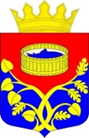 Ленинградская областьЛужский муниципальный районСовет депутатов Лужского муниципального района четвертого созыва РЕШЕНИЕот 28 марта  2023 года   № 190Об отчете о деятельностиКонтрольно-счетной палатыЛужского муниципального районаЛенинградской областиЗаслушав отчет исполняющего обязанности председателя Контрольно-счетной палаты Лужского муниципального района Ленинградской области Е.Л.Тестовой о деятельности Контрольно-счетной палаты Лужского муниципального района Ленинградской области за 2022 год, совет депутатов Лужского муниципального района, РЕШИЛ:1. Принять к сведению представленный отчет о деятельности Контрольно-счетной палаты Лужского муниципального района Ленинградской области за 2022 год.2. Настоящее решение вступает в силу со дня его принятия и подлежит официальному опубликованию.Глава Лужского муниципального района,исполняющий полномочия председателясовета депутатов Лужского муниципального района                            А.В. ИвановОтчет о деятельности Контрольно-счетной палаты Лужского муниципального района Ленинградской области за 2022 годОтчет о деятельности Контрольно-счетной палаты Лужского муниципального района Ленинградской области за 2022 год подготовлен в соответствии со статьей 19 Федерального закона от 07.02.2011 № 6-ФЗ «Об общих принципах организации и деятельности контрольно-счетных органов субъектов Российской Федерации и муниципальных образований», статьей 19 Положения о Контрольно-счетной палате Лужского муниципального района Ленинградской области, утвержденного решением Совета депутатов Лужского муниципального района от 30.11.2021 №122.Контрольно-счетная палата Лужского муниципального района Ленинградской области (далее - Контрольно-счетная палата) в отчетном периоде осуществляла внешний муниципальный финансовый контроль в соответствии с полномочиями, установленными Бюджетным кодексом Российской Федерации, Федеральным законом от 07.02.2011 № 6-ФЗ «Об общих принципах организации и деятельности контрольно-счетных органов субъектов Российской Федерации и муниципальных образований» (далее - Федеральный закон от 07.02.2011 № 6-ФЗ), Положением о Контрольно-счетной палате Лужского муниципального района Ленинградской области, а также иными федеральными законами, областными законами Ленинградской области, Уставом Лужского муниципального района, нормативными правовыми актами Лужского муниципального района.Контрольно-счетная палата в соответствии с Уставом Лужского муниципального района является органом местного самоуправления. В соответствии с соглашениями о передаче полномочий исполнялись полномочия по осуществлению внешнего муниципального финансового контроля 14 муниципальных образований.В 2022 году Контрольно-счетной палатой Лужского муниципального района Ленинградской области проведено 41 контрольных и экспертно-аналитических мероприятий, в том числе 26 контрольных и 15 экспертно-аналитических мероприятий.В 2022 году Контрольно-счетной палатой подготовлены и направлены в адреса объектов контроля 58 заключений по результатам проведения контрольных и экспертно-аналитических мероприятий, в т.ч.:Внешняя проверка годового отчета об исполнении бюджета Лужского муниципального района за 2021 год (заключение на годовой отчет об исполнении бюджета Лужского муниципального района за 2021 год);Проверка годовых отчетов об исполнении бюджетов городских и сельских поселений Лужского муниципального района Ленинградской области за 2021 год (в соответствии с заключенными соглашениями о передаче полномочий по осуществлению внешнего муниципального финансового контроля);Проведены экспертно-аналитические мероприятия по внешней проверке годовой бюджетной отчетности главных администраторов средств бюджета Лужского муниципального района Ленинградской области за 2021 год, по итогам которых подготовлены заключения (по каждому главному администратору средств бюджета Лужского муниципального района).В 2022 году Контрольно-счетной палатой Ленинградской области подготовлено и направлено в Советы депутатов муниципальных образований 63 заключения на проекты муниципальных правовых актов, из них:51 заключение по результатам экспертизы проектов решений представительного органа о бюджете муниципального образования, о внесении изменений в бюджет муниципального образования, об исполнении бюджета муниципального образования;6 заключений по результатам экспертиз проектов иных муниципальных правовых актов;6 заключений по результатам экспертиз проектов постановлений администрации Лужского муниципального района о внесении изменений в муниципальные программы Лужского муниципального района и Лужского городского поселения Ленинградской области, утверждении муниципальных программ Лужского муниципального района и Лужского городского поселения в новой редакции.В соответствии с пунктом 9 части 1 статьи Положения о Контрольно-счетной палате в 2022 году проводился анализ оперативных данных об итогах исполнения бюджета Лужского муниципального района Ленинградской области и бюджетов городских и сельских поселений за I квартал 2022 года, за I полугодие 2022 года и за 9 месяцев 2022 года, заключения по результатам которого направлены в адреса объектов контроля.В 2022 году контрольными и экспертно-аналитическими мероприятиями был охвачен 41 объект, в том числе объектов контрольных мероприятий - 26, экспертно-аналитических - 15.В 2022 году Контрольно-счетной палатой в адреса объектов контроля внесено 18 представлений для принятия мер по устранению выявленных нарушений и недостатков.Объектами контроля приняты соответствующие решения и меры, направленные на исполнение представлений, предписаний Контрольно-счетной палаты, а также реализацию предложений (рекомендаций) Контрольно-счетной палаты по результатам проведения контрольных и экспертно-аналитических мероприятий.Среди выявленных нарушений при формировании и исполнении бюджетов:нарушения порядка составления, утверждения и ведения бюджетных смет;несоблюдение порядка составления и ведения бюджетной росписи главным распорядителем (распорядителем) бюджетных средств;нарушения порядка формирования и(или) финансового обеспечения выполнения муниципального задания на оказание муниципальных услуг (выполнение работ) муниципальными учреждениями;нарушения порядка разработки, реализации и оценки эффективности муниципальных программ;нарушения порядка составления и предоставления отчета об исполнении местного бюджета;нарушение сроков предоставления отчета об исполнении местного бюджета.По результатам анализа информации о ходе исполнения бюджетов муниципальных образований Лужского муниципального района и социально-экономическом развитии Лужского муниципального района Контрольно-счетной палатой сформулированы следующие выводы и предложения.Принятие мер по наращиванию налогового потенциала и проведению инвентаризации расходных обязательств остается актуальным направлением совершенствования бюджетного процесса и социально-экономического развития муниципальных образований.В отношении доходной части бюджетов муниципальных образований Контрольно-счетной палатой в 2022 году отмечались потенциальные и фактические резервы увеличения доходов местных бюджетов (объемы доходов, фактически поступившие в бюджет, но не учтенные в прогнозе на 2022 год).Кроме того, Контрольно-счетная палата в 2022 году обращала внимание, что при сохранении снижения поступлений некоторых налоговых и неналоговых доходов как по сравнению с прогнозом, так и с соответствующим периодом 2021 года существуют риски невыполнения прогноза их поступлений в местные бюджеты по итогам 2022 года и в дальнейшем потребуется внесение изменений в соответствующие прогнозные значения налоговых и неналоговых доходов соответствующих бюджетов.Принятие мер по погашению реальной к взысканию дебиторской задолженности, в том числе просроченной, продолжает оставаться одним из важных источников дополнительных поступлений.В отношении расходной части бюджетов муниципальных образований Контрольно-счетная палата отмечала:недостатки в бюджетном планировании некоторых ГРБС и наличии резервов для исполнения расходных обязательств за счет перераспределения бюджетных ассигнований, необходимость повышения эффективности расходования средств местных бюджетов и качественного применения механизма их перераспределения в течение финансового года;недостаточную обоснованность увеличений и перераспределений бюджетных ассигнований, предусмотренных по отдельным расходам бюджетов, в течение 2022 года, в том числе в части отсутствия в материалах проектов бюджетов соответствующих расчетов, а также случаи увеличения планируемых бюджетных ассигнований, связанных с исполнением судебных актов Российской Федерации, денежных взысканий, что не соответствует установленному статьей 34 Бюджетного кодекса РФ принципу эффективности использования бюджетных средств;отсутствие в составе материалов проектов бюджетов информации о влиянии вносимых изменений на достижение значений показателей (индикаторов) соответствующих муниципальных программ;Также Контрольно-счетная палата обращала внимание на актуальность проблемы недостаточной конкурентности закупок для обеспечения муниципальных нужд.Контрольно-счетная палата является постоянно действующим органом внешнего муниципального финансового контроля Лужского района, является самостоятельным юридическим лицом, подотчетна Совету депутатов Лужского муниципального района, является членом общероссийского Союза муниципальных контрольно-счетных органов. Имеет собственный официальный сайт.Утвержденная штатная численность Контрольно-счетной палаты составляет 4 штатные единицы. Фактическая численность работников на конец 2022 года составила 2 человека (50% от штатной численности). Среднесписочная численность за 2022 год составила 1,5 штатных единиц.В 2022 году 4 сотрудника Контрольно-счетной палаты прошли обучение по различным программам повышения квалификации.В 2023 году Контрольно-счетная палата, как и прежде, ставит целью выполнение задач, определенных Бюджетным кодексом РФ, Федеральным законом от 07.02.2011 № 6-ФЗ, Положением о Контрольно-счетной палате и иными нормативными правовыми актами Российской Федерации, Ленинградской области и Лужского района.Одними из приоритетных направлений деятельности Контрольно-счетной палаты в 2023 году будут являться:проведение мониторинга дебиторской и кредиторской задолженности, принятие мер по ее взысканию;соблюдение принципов открытости и гласности в деятельности Контрольно-счетной палаты;использование рекомендаций Счетной палаты Российской Федерации, Ленинградской области, информации, содержащейся в открытых базах данных, информации о результатах деятельности контрольно-счетных органов Российской Федерации, а также обеспечивающих ее обработку информационных технологий и технических средств;Также актуальным направлением деятельности Контрольно-счетной палаты является дальнейшее совершенствование правового, методологического обеспечения деятельности Контрольно-счетной палаты, обеспечение принципов законности, объективности, эффективности, независимости, открытости и гласности в ее деятельности.Особое внимание, как и в отчетном году, будет уделяться контролю за реализацией результатов проведенных контрольных и экспертно-аналитических мероприятий, в том числе принятием объектами контроля мер по исполнению представлений и предписаний Контрольно-счетной палаты, мониторингу реализации предложений и рекомендаций Контрольно-счетной палаты, подготовленных по итогам контрольных и экспертно-аналитических мероприятий, а также результатам рассмотрения материалов Контрольно-счетной палаты, в которых усматриваются признаки преступления или коррупционного правонарушения, правоохранительными органами.